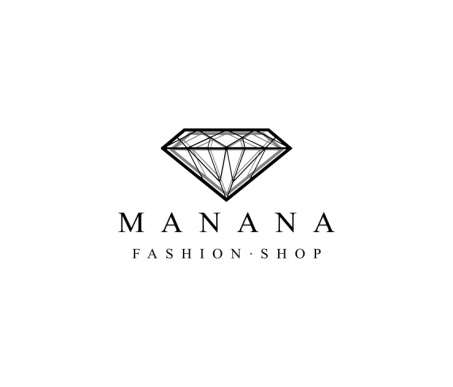 FORMULÁR PRE VRÁTENIE TOVARUČíslo objednávky:Číslo daňového dokladu:Nájdete na faktúre vpravo.Názov tovaru: Nájdete na faktúre.Počet kusov:Suma na vrátenie:Dátum objednania /dátum obdržania:Kontaktný telefón (mobil):Číslo bank účtu / kód banky:Účet, na ktorý Vám vrátime kúpnu cenu.Podmienky vrátenia: Tovar je možné vrátiť do 14-tich dní bez udania dôvodu. Tovar musí byť vrátený kompletný, v pôvodnom stave, nesmie javiť známky opotrebenia a používania. S tovarom musí byť zaslaný vyplnený formulár pre vrátenie tovaru spolu s dokladom o kúpe. Tovar zaslaný na dobierku nebude prijatý! Peniaze za tovar Vám zašleme prevodom na Váš účet najneskôr do 14 dní od prijatia tovaru. Prepravné náklady pri vrátení tovaru hradí v plnej výške zákazník. Vyplnený reklamačný formulár spolu s tovarom zašlite poštou alebo doručte osobne na adresu:Manana Fashion ShopRichard FaboJakubov 284,90063 Jakubov.    V ....................................., dňa .............................               ..........................................................                                                                                                                      podpis                                      